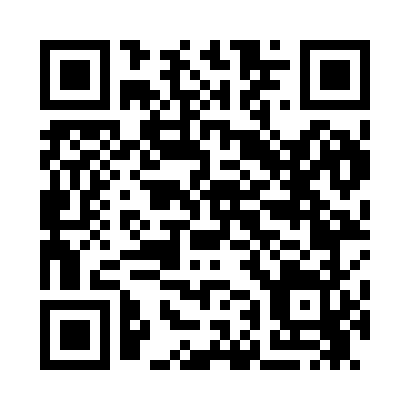 Prayer times for Tahlequah, Oklahoma, USAMon 1 Jul 2024 - Wed 31 Jul 2024High Latitude Method: Angle Based RulePrayer Calculation Method: Islamic Society of North AmericaAsar Calculation Method: ShafiPrayer times provided by https://www.salahtimes.comDateDayFajrSunriseDhuhrAsrMaghribIsha1Mon4:406:071:245:138:4010:082Tue4:416:081:245:148:4010:073Wed4:416:081:245:148:4010:074Thu4:426:091:245:148:4010:075Fri4:436:091:255:148:4010:066Sat4:436:101:255:148:4010:067Sun4:446:101:255:148:3910:068Mon4:456:111:255:148:3910:059Tue4:466:121:255:158:3910:0510Wed4:466:121:255:158:3810:0411Thu4:476:131:265:158:3810:0412Fri4:486:131:265:158:3810:0313Sat4:496:141:265:158:3710:0214Sun4:506:151:265:158:3710:0215Mon4:516:151:265:158:3610:0116Tue4:526:161:265:158:3610:0017Wed4:526:171:265:158:359:5918Thu4:536:171:265:158:359:5919Fri4:546:181:265:158:349:5820Sat4:556:191:265:158:339:5721Sun4:566:201:265:158:339:5622Mon4:576:201:265:158:329:5523Tue4:586:211:265:158:319:5424Wed4:596:221:265:158:319:5325Thu5:006:231:265:148:309:5226Fri5:016:231:265:148:299:5127Sat5:026:241:265:148:289:5028Sun5:036:251:265:148:289:4929Mon5:046:261:265:148:279:4830Tue5:066:261:265:148:269:4731Wed5:076:271:265:138:259:45